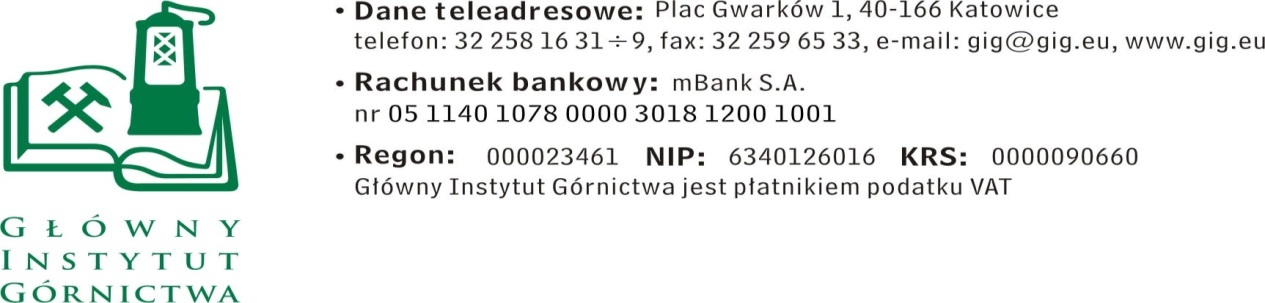 Zakup będzie realizowany z różnych źródeł, w zależności od potrzeb Zamawiającegow tym z projektów międzynarodowychNr sprawy: FZ-1/4787/KB/17				                 Katowice, 09.06.2017r. Dotyczy : Wstępnego zapytania ofertowego w celu ustalenia wartości zamówienia dla planowanego postępowania przetargowego  Szanowni Państwo,Zwracamy się z prośbą o wstępną ofertę na dostawę poniższych towarów. Należy podać:Nazwa/Imię i Nazwisko Wykonawcy:................................................................................Adres: ……………………………………………Nr tel.:	……………………………………………Nr faksu: ………………………………………..Adres e-mail:	…………………………………..Osoba do kontaktu: ………………………….....Okres gwarancji…………………………………… Warunki  płatności………………………………….  Cena netto w PLN / brutto w PLN (cena winna obejmować koszty opakowania, transportu 
i ubezpieczenia od Wykonawcy do Zamawiającego) oraz stawkę i wartość podatku VAT……………….. Termin dostawy i warunki wykonania zamówienia( można wpisać w tabelce)…………………….………, Miejsce i termin składania ofertWstępną ofertę należy złożyć do dnia 21.06.2017 r. drogą elektroniczną lub w siedzibie Zamawiającego:Główny Instytut GórnictwaPlac Gwarków 140-166 Katowiceadres e-mail: kbula@gig.katowice.pl Kontakt handlowy:mgr Monika Wallenburg - tel. (32) 259 25 47- fax: (032) 259 22 05 - e-mail: mwallenburg@gig.eu mgr Krystyna Bula	 - tel. (32) 259 25 11- fax: (032) 259 22 05 - e-mail: kbula@gig.katowice.pl Kontakt techniczny:Mgr Malwina Cykowska tel. 32 259 28 52 , e-mail: mcykowska@gig.euZAPRASZAMY DO SKŁADANIA OFERT Zamawiający  dopuszcza złożenie oferty wstępnej na poszczególne pozycjeCzęść 1. Sprzęt laboratoryjny ICzęść 2: Sprzęt laboratoryjny IICzęść 3. Elementy eksploatacyjne do analizatora Shimadzu TOC-L CPHCzęść 4 : Elementy eksploatacyjne do posiadanego przez Zamawiającego Wielofunkcyjnego przyrządu komputerowego CX-701Część 5 Elementy eksploatacyjne do posiadanego przez Zamawiającego mikroskopu elektronowego z przystawką EDS i napylarką (HITACHI Model SU-3500N)Część 6 Elementy eksploatacyjne do posiadanego przez Zamawiającego analizatora wielkości, kształtu i liczby cząstek z przystawką ramanowską do identyfikacji chemicznej - Morphologi G3S-ID firmy MalvernCzęść 7  : Materiały eksploatacyjne do posiadanych przez Zamawiającego dejonizatorów Millipore  Simplicity   185 oraz DIRECT-Q 3 Kit Część 8 Standardy odniesienia do sprawdzania kolorymetru Eutech Instruments model C301, odczynniki, środki czyszcząceCzęść 9 Roztwory wzorcowe czICzęść 10 Roztwory wzorcowe czIICzęść 11 Roztwory wzorcowe czIIICzęść 12 Materiały eksploatacyjne do analizatora rtęci SMS100Część 13: Materiały eksploatacyjne dla posiadanego przez Zamawiającego dyfraktometru laserowego Saturn DigiSizer  (do przetargu)Część 14 : Materiały eksploatacyjne dla posiadanego  przez Zamawiającego mineralizatora mikrofalowego Multiwave 3000 firmy Anton Paar Część 15: Materiały eksploatacyjne dla posiadanego  przez Zamawiającego przesiewacza  AS 200 
Część  16 :  Elementy eksploatacyjne do analizatorów: SC 500, CHS 900, N-580 oraz kalorymetru C5010Część 17. Materiały eksploatacyjne do urządzenia LMN-100 oraz aparatu MA-2000Lp.Nazwa towaru, wymagania,JednostkamiaryIlośćNazwa handlowa, producent Cena netto  Wartość netto1Kolba miarowa wykonana z PMP, klasa A, pojemność 100 ml, z korkiem NS, z indywidulanym certyfikatem producenta szt.1002Kolba miarowa wykonana z PMP, klasa A, pojemność 50 ml, z korkiem NS, z indywidulanym certyfikatem producenta szt.1003Kolba miarowa wykonana z PMP, klasa A, pojemność 25 ml, z korkiem NS, z indywidulanym certyfikatem producenta szt.1004Kolba miarowa wykonana z PMP, klasa A, pojemność 10 ml, z korkiem NS, z indywidulanym certyfikatem producenta szt.1005Kolba miarowa ze szkła typu DURAN®, klasa A, pojemność 100 ml, ze szlifem NS i korkiem z tworzywa, oznaczeniami i podziałką wykonaną trwałą, wysoce kontrastową, niebieską emalią, z indywidulanym certyfikatem producenta - dopuszczalny produkt równoważny lub o lepszych parametarchszt.1006Kolba miarowa ze szkła typu DURAN®, klasa A, pojemność 250 ml, ze szlifem NS i korkiem z tworzywa, oznaczeniami i podziałką wykonaną trwałą, wysoce kontrastową, niebieską emalią, z indywidulanym certyfikatem producenta - dopuszczalny produkt równoważny lub o lepszych parametarchszt.1007Kolba miarowa ze szkła typu DURAN®, klasa A, pojemność 200 ml, ze szlifem NS i korkiem z tworzywa, oznaczeniami i podziałką wykonaną trwałą, wysoce kontrastową, niebieską emalią, z indywidulanym certyfikatem producenta - dopuszczalny produkt równoważny lub o lepszych parametarchszt.1008Kolba miarowa ze szkła typu DURAN®, klasa A, pojemność 50 ml, ze szlifem NS i korkiem z tworzywa, oznaczeniami i podziałką wykonaną trwałą, wysoce kontrastową, niebieską emalią, z indywidulanym certyfikatem producenta - dopuszczalny produkt równoważny lub o lepszych parametarchszt.1009Kolba miarowa ze szkła typu DURAN®, klasa A, pojemność 25 ml, ze szlifem NS i korkiem z tworzywa, oznaczeniami i podziałką wykonaną trwałą, wysoce kontrastową, niebieską emalią, z indywidulanym certyfikatem producenta - dopuszczalny produkt równoważny lub o lepszych parametarchszt.10010Kolba miarowa ze szkła typu DURAN®, klasa A, pojemność 10 ml, ze szlifem NS i korkiem z tworzywa, oznaczeniami i podziałką wykonaną trwałą, wysoce kontrastową, niebieską emalią, z indywidulanym certyfikatem producenta - dopuszczalny produkt równoważny lub o lepszych parametarchszt.10011Pipeta jednomiarowa ze szkła typu DURAN®, klasa AS, pojemność 100 ml, z niebieskimi oznaczeniami i indywidulanym certyfikatem producenta - dopuszczalny produkt równoważny lub o lepszych parametarchszt.10012Pipeta jednomiarowaze szkła typu DURAN®, klasa AS, pojemność 50 ml, z niebieskimi oznaczeniami i indywidulanym certyfikatem producenta - dopuszczalny produkt równoważny lub o lepszych parametarchszt.10013Pipeta jednomiarowa ze szkła typu DURAN®, klasa AS, pojemność 25 ml, z niebieskimi oznaczeniami i indywidulanym certyfikatem producenta - dopuszczalny produkt równoważny lub o lepszych parametarchszt.10014Cylinder pomiarowy ze szkła typu DURAN®, klasa A, wysoki, pojemność 1000 ml, ze szlifem NS i korkiem z tworzywa, niebieską podziałką, z indywidulanym certyfikatem producenta - dopuszczalny produkt równoważny lub o lepszych parametarchszt.10015Cylinder pomiarowy ze szkła typu DURAN®, klasa A, wysoki, pojemność 500 ml, ze szlifem NS i korkiem z tworzywa, niebieską podziałką, z indywidulanym certyfikatem producenta - dopuszczalny produkt równoważny lub o lepszych parametarchszt.10016Cylinder pomiarowy ze szkła typu DURAN®, klasa A, wysoki, pojemność 250 ml, ze szlifem NS i korkiem z tworzywa, niebieską podziałką, z indywidulanym certyfikatem producenta - dopuszczalny produkt równoważny lub o lepszych parametarchszt.10017Cylinder pomiarowy ze szkła typu DURAN®, klasa A, wysoki, pojemność 100 ml, ze szlifem NS i korkiem z tworzywa, niebieską podziałką, z indywidulanym certyfikatem producenta - dopuszczalny produkt równoważny lub o lepszych parametarchszt.10018Cylinder pomiarowy ze szkła typu DURAN®, klasa A, wysoki, pojemność 50 ml, ze szlifem NS i korkiem z tworzywa, niebieską podziałką, z indywidulanym certyfikatem producenta - dopuszczalny produkt równoważny lub o lepszych parametarchszt.10019Cylinder pomiarowy ze szkła typu DURAN®, klasa A, wysoki, pojemność 25 ml, ze szlifem NS i korkiem z tworzywa, niebieską podziałką, z indywidulanym certyfikatem producenta - dopuszczalny produkt równoważny lub o lepszych parametarchszt.10020Cylinder miarowy wykonany z PMP, klasa A, pojemność 100 ml, z podziałką nadrukowną  niebieską farbą , z indywidualnym certyfikatem producentaszt.10021Bibuła jakościowa, krążki, średnica 110 mm . Szybkość filtracji: średnia.op.3022Butle, PE-HD, ciemne, szeroka szyjka, z zakrywką nakręcaną z PP, pojemność 125 mlszt.7223Butle, PE-HD, ciemne, szeroka szyjka, z zakrywką nakręcaną z PP, pojemność 250 mlszt.7224Butla ze szkła sodowo-wapniowego, bursztynowa, Poj. 1000 ml,  zakrywką nakręcaną i gwintem 45GL.szt.425Butla z szeroką szyjką, zakrętką i podziałką, o pojemności 1000 ml, okrągła, do pobierania i transportu próbek ciekłych, wykonana z PPszt.5026Butla z szeroką szyjką, zakrętką i podziałką, o pojemności 500 ml, okrągła, do pobierania i transportu próbek ciekłych, wykonana z PPszt.5027Butla z szeroką szyjką, zakrętką i podziałką, o pojemności 250 ml, okrągła, do pobierania i transportu próbek ciekłych, wykonana z PPszt.5028Butla z szeroką szyjką, zakrętką i podziałką, o pojemności 2000 ml, okrągła, do pobierania i transportu próbek ciekłych, wykonana z PPszt.2429Statyw na probówki, wykonany z PP, do probówek o średnicy 20 mm, ilość miejsc 40, niebieskiszt.10030Statyw na probówki, wykonany z PP, do probówek o średnicy 30 mm, ilość miejsc 24, niebieskiszt.10031Statyw na probówki, wykonany z PP, do probówek o średnicy 16 mm, ilość miejsc 60, niebieskiszt.2532Statyw na probówki, wykonany z PP-HD, do probówek o średnicy 15 - 16 mm, ilość miejsc 50szt.10033Lejek laboratoryjny ze szkła borokrzemianowego, średnica 75 mm, z krótką rurką ssącą; opakowanie 10 sztukop.234Lejek laboratoryjny ze szkła borokrzemianowego, średnica 55 mm, z krótką rurką ssącą; opakowanie 10 sztukop.235Lejek laboratoryjny ze szkła borokrzemianowego 3.3, średnica nie mniej niż 60 mm, długość rurki zasysającej nie większa niż 100 mm, średnica wewnętrzna rurki 8 mmszt.2036Łyżeczka ze stali nierdzewnej, długość 200 mm, wymiary łyżeczki (dł.x szer.) 25 mm x 15 mm szt.837Łyżeczka ze stali nierdzewnej, długość 150 mm, wymiary łyżeczki (dł.x szer.) 30 mm x 16 mm szt.1038Łyżeczka ze stali nierdzewnej, dwustronna, długość całkowita 210 mm, wymiary łyżeczek (dł.x szer.) 40 mm x 22 mm szt.2039Dipole magnetyczne, cylindryczne, pokryte PTFE, długość 15 mm, średnica 6 mm; opakowanie 10 sztuk.op.340Dipole magnetyczne, cylindryczne, pokryte PTFE, długość 12 mm, średnica 3 mm; opakowanie 10 sztuk.op.541Minutnik cyfrowy zasilany baterią, odliczanie czasu od/do 99 minut i 59 s, dokładność do 1 sekundy, funkcja alarmu, mocowany na magnes, wyświetlacz, bateria w zestawieszt.3042Parownice kwarcowe ze szkła typu DURAN®, płaskodenne, z wylewem, pojemność 45 ml, średnica obrzeża 60 mm, wysokość 30 mm; dopuszczalny produkt równoważny lub o lepszych parametarchszt.4043Parownice kwarcowe ze szkła typu DURAN®, płaskodenne, z wylewem, pojemność 15 ml, średnica obrzeża 50 mm, wysokość 25 mm; dopuszczalny produkt równoważny lub o lepszych parametarchszt.4044Probówki  z PP, z stożkowe, pojemność 50 ml, z podziałką i polem do opisu, z zakrętkami, max. 12 000 x g, niesterylne, pakowane po 500 sztuk.op.2045Probówki  z PP, z obrzeżem, pojemność 50 ml, z podziałką i polem do opisu, z zakrętkami pakowane po 50 sztuk.op.5046Probówki  z PP, z stożkowe, pojemność 15 ml, z podziałką i polem do opisu, z zakrętkami, max. 12 000 x g, niesterylne, pakowane po 500 sztuk.op.2047Probówki  z PP, stożkowe, pojemność 15 ml, z podziałką i polem do opisu, z zakrętkami, średnica 17mm, wysokość 120 mm, pakowane po 500 sztukop.1048Probówki  z PP, stożkowe, pojemność 50 ml, z podziałką i polem do opisu, z zakrętkami, średnica 30 mm, wysokość 120 mm, pakowane po 500 sztukop.1049Probówki ze szkła typu FIOLAX®, z obrzeżem, średnica 30 mm, wysokość 200 mm, grubość 0.7 do 0.8 mm; pakowane po 50 sztuk; dopuszczalny produkt równoważny lub o lepszych parametarchszt.250Pinceta z metalu o ostrych końcach, pokryta PTFE, ze sworzniem zapewniającym prawidłowe ustawienie połówek pincety przy zaciskaniu , rozstaw połówek pincety a=130 mmszt.551Pojemniki z PP, z zakrywką z PE-HD, pojemność 120 ml, półprzezroczyste, z podziałką i polem do opiu; pakowane po 300 sztukop.3352Papierki wskaźnikowe pH w zakresie 7,5 - 14,  ze skalą minimum co 0,5 jednostki pH, niefarbujące, pakowane po 100 sztukop.1553Papierki wskaźnikowe pH w zakresie 0-14 ze skalą minimum co 1 jednostka pH, niefarbujące, pakowane po 100 sztukop.2554Szalka Petriego ze szkła sodowo-wapniowego, wysokość 30 mm, średnica 200 mmszt.655Filtry membranowe, nitroceluloza, wielkość porów 0,45 µm, średnica membrany 47 mm, pakowane po 100 sztukop.5056Filtry membranowe, nitroceluloza, wielkość porów 0,45 µm, średnica membrany 25 mm, pakowane po 100 sztukop.6057Filtry membranowe, nitroceluloza, wielkość porów 0,2 µm, średnica membrany 25 mm, pakowane po 100 sztukop.2058Obudowy filtrów strzykawkowych, wielokrotnego użytku, o średnicy 25 mm, z PC;  pakowane po 12 sztuk.op.459Filtry z włókna szklanego, klasa GF/C, pakowane po 100 sztukszt.2560Bibuła ilościowa, bezpopiołowa, krążki, średnica 90 mm. Szybkość filtracji: średnia.op.1061Bibuła ilościowa, bezpopiołowa, krążki, średnica 125 mm. Szybkość filtracji: średnia.op.2062Bibuła ilościowa, bezpopiołowa, krążki, średnica 90 mm. Szybkość filtracji: wolna.op.1063Bibuła ilościowa, bezpopiołowa, krążki, średnica 125 mm. Szybkość filtracji: średnia.op.2064Statywy na pipety, karuzelowy, wykonany z PP, umożliwiający przechowanie jednocześnie do 94 pipet, obracający się w osi pionowej ułatwiając wybór dowolnej pipety, podstawa z podwyższonym obrzeżem.szt.665Butla z PE-LD z dopasowaną dyszą tryskawkową, w naturalnym kolorze tworzywa, pojemność 250 mlszt.1066Butla z PE-LD z dopasowaną dyszą tryskawkową, w naturalnym kolorze tworzywa, pojemność 100 mlszt.1067Tygle filtracyjne ze szkła borokrzemianowego, ze spiekanym krążkiem filtrującym, porowatość 4, pojemność 30 mlszt.1068Wkład polipropylenowy do stacji oczyszczania wody 1µm, wymiary 10x2,5 cala.szt.2069Wkład sznurkowy do stacji oczyszczania wody 5µm, wymiary 10x2,5 calaszt.6070Wkład węglowy do stacji oczyszczania wody, wymiary 10x2,5 calaszt.4071Zestaw do filtracji wielokrotnego użytku z nasadką filtracyjną i odbieralnikiem z twardego polisulfonu, bez membrany, typ 300, pojemność nasadki 500ml, pojemność odbieralnika 1000 ml. Do filtrów membranowych o średnicy od 47 do 50 mm.szt.472Zestaw do filtracji wielokrotnego użytku z nasadką filtracyjną i odbieralnikiem z twardego polisulfonu, bez membrany, typ 300, pojemność nasadki 500ml, pojemność odbieralnika 500 ml. Do filtrów membranowych o średnicy od 47 do 50 mm.szt.473Zlewki, szkło borokrzemianowe 3.3, wysokie Poj. 100 mL, Śred. zewn. 48 mm, Wys. 80 mm; z przybliżoną podziałką i wylewem; opakowanie 10 sztukop.274Zlewki, szkło borokrzemianowe 3.3, wysokie Poj. 400 mL, Śred. zewn. 70 mm, Wys. 130 mm; z przybliżoną podziałką i wylewem; opakowanie 10 sztukop.275Zlewka wykonana PP, z uchwytem, wytłoczoną niebieską skalą, wylewem, pojemność 500 mlszt.1576Biureta automatyczna ze szkła borokrzemianowego 3.3, oranżowego, klasy AS, kalibrowana na wylew(TD, Ex) z dwoma kranami (kran pośredni z PTFE), pojemność 10 ml, z podziałką co 0,02 ml, z certyfikatem i nadrukowanym numerem seriiszt.177Butla do biuret automatycznych, ze szkła borokrzemianowego 3.3, oranżowego, pojemność 2000 ml, Śred. 160 mm, Wys. 200 mmszt.178Kolby Erlenmeyera, szkło borokrzemianowe 3.3, wąska szyja, poj. 500 mL, Śred. zewn. 105 mm, Wys. 180 mm; opakowanie 10 sztukop.679Kolba Erlenmeyera, ze szlifem, szkło borokrzemianowe 3.3, poj. 50 mL, szlif NS 29/32szt.2080Kolba Erlenmeyera, ze szlifem, szkło borokrzemianowe 3.3, poj. 100 mL, szlif NS 29/32szt.10081Korki z tworzywa silikonowego, dopasowane do szlifu 29/32szt10082Rozdzielacze, szkło borokrzemianowe, wzór Squibba, z podziałką, kurkiem szklanym, głowicą szklaną, pojemność 100 mlszt2083Naczynka gwintowane ND13, bezbarwne, z polem do opisu, pojemność 4 ml, pakowane po 100 sztukop.384Naczynka mikro z kryzą, bezbarwne, okrągłodenne, pojemność 0,3 ml, pakowane po 100 sztukop.285Membrany N8, do naczynek z gwintem N8, silikon biały/PTFE czerwony, pakowane po 100 sztukop.186Dipole magnetyczne, cylindryczne, pokryte PTFE, długość 30 mm, średnica 6 mm; opakowanie 10 sztuk.op.287Kolba Erlenmeyera ze szkła DURAN®, wąska szyja, pojemność 300 mlszt.3088Bibuła ilościowa, bezpopiołowa, krążki, średnica 185 mm. Szybkość filtracji: średnia.op.2089Bibuła ilościowa, bezpopiołowa, krążki, średnica 185 mm. Szybkość filtracji: wolna.op.2090Końcówki pojemności 25 ml, pasujące do posiadanych pipet tłokowych firmy Brand, kompatybilne z elektroniczną pipetą HandyStep firmy Brand, pakowane po 50 sztukop.1691Końcówki pojemności 25 ml, pasujące do posiadanych pipet tłokowych firmy Brand, kompatybilne z elektroniczną pipetą HandyStep firmy Brand, pakowane po 100 sztukop.1592Naczynka gwintowane ND24 (EPA), pojemność 20 ml, z zakrywkami pełnymi i membraną silikon/PTFE, pakowane po 100 sztukop.593Naczynka gwintowane ND24 (EPA), pojemność 40 ml, z zakrywkami pełnymi i membraną silikon/PTFE, pakowane po 100 sztukop.294Tryskawka szklana ze szkła typu DURAN®, kompletna, z nasadką, pojemność kolby 500 ml, szlif NS 29/32; dopuszczalny produkt równoważny lub o lepszych parametarchszt.895Zestaw zawierający1.dozownik butelkowy o nastawianej pojemności dozowania 1-10 mlpodziałka 0,2 ml;dokładność ≤ ±5%; precyzji ≤0,1%;z zaworkiem odpowietrzającym;pozwalający dozować stężone kwasy (solny, azotowy, TFA), THF oraz nadtlenki;wymienny zawór zasysający;Sterylizacja w autoklawie w temperaturze min. 121°C;Oznaczenie DE-M;Justowanie w ramach nadzoru nad przyrządami kontrolnymi zgodnie z normą ISO 9001 i zasadami Dobrej Praktyki Laboratoryjnej (GLP) lub równoważnymi;indywidualny certyfikat zgodny z ISO 17025 lub równoważny.2.przystawkę umożliwiającą wyciągniecie końcówki dozownika na 800mm kompatybilną z dozownikiem;3.butlę do dozownika; o pojemności  min. 1000ml; o kwadratowej podstawie; szkło sodowo wapniowe; bursztynowe; kompatybilną z dozownikiemkpl.396Biureta elektroniczna o pojemności 10 ml wraz z kompatybilną butelką:odpowiednia do miareczkowania roztworem azotanu srebra;z teleskopową rurką do napełniania urządzenia (o długości 170 - 330 mm);z rurką dozującą zwrotną;z wylewką z wbudowanym zaworem otwierającym, z możliwością zmiany ustawienia w pionie i poziomie;zasilanie na baterie mikro 1,5 V;gwint butelki GL 45;tłok biurety z PTFE;justowanie z systemem łatwej kalibracji oraz automatycznym przypomnieniem terminu kalibracji;zdolna do pracy w warunkach: temperatura +15°C do +40°C; ciśnienie pary do 500 mbara; względna wilgotność powietrza 20% do 90%;dokładność +/- dla objętości: 10ml A≤0,10%, CV≤0,05%; 5ml A≤0,20%, CV≤0,10%; 1ml A≤1,00%, CV≤0,50%;certyfikat jakości.kpl.295Bibuła ilościowa, bezpopiołowa, krążki, średnica 125 mm. Szybkość filtracji: wolna.op.2096Tryskawka szklana ze szkła typu DURAN®, kompletna, z nasadką, pojemność kolby 1000 ml, szlif NS 29/32; dopuszczalny produkt równoważny lub o lepszych parametarchszt.1097Pojemnik prostokątny wykonany z PS, biały, Poj. 1000 ml, z dopasowanym wieczkiem; opakowanie 1000 szt.op.298Pojemnik na próbki z PE-HD, pojemność 100ml, wieczko zakręcane z PE z wkładką ze spienionego PE, średnica zewnętrzna gwintu 40 mm, wysokość pojemnika bez zakrywki 77 mmszt.50099Tygiel porcelanowy, glazurowany, forma średnia, zgodny z normą DIN 12904, bez pokrywy; pojemność 45 ml, średnica zewnętrzna 50 mm, wysokość 40 mmszt.100100Naczynko do spalań porcelanowe, prostokątne, z pionowymi ściankami, glazurowane z wyjątkiem podstawy, pojemność 55 ml, wymiary: dł. x głęb. x wys.) 95 mm x 55 mm x 15 mm)szt.100101Pinceta, stal nierdzewna 18/10, końce żłobione, prosta, zaokrąglona na końcu, długość całkowita 250 mmszt.2102Parownica porcelanowa o poj 150 ml;  z wylewem, okrągłodenna, półgłęboka; zgodna z normą DIN 12903; średnica zewnętzrna 100 mm, wys. 40 mmszt.50103Parownica ze szkła kwarcowego, średnica obrzeża 95 mm, wysokość 55 mm, pojemność 170 mlszt.50104Szczotka ze szczeciną naturalną, z wełnianą końcówką, średnica 10 mm, długość 190 mmszt.5105Szczotka ze szczeciną naturalną, z wełnianą końcówką, średnica 10 mm, długość 190 mmszt.5106Parownica ze szkła kwarcowego, średnica obrzeża 50 mm, wysokość 25 mm, pojemność 15 mlszt.20107Parownica ze szkła kwarcowego, średnica obrzeża 40 mm, wysokość 18 mm, pojemność 10 mlszt.20108Zlewka szklana ze szkła DURAN®, z podziałką, polem na opisy, niska, pojemność 25 ml; dopuszczalny produkt równoważny lub o lepszych parametarchszt.50109Filtry strzykawkowe z membraną przeznaczoną do zastosowania w przygotowaniu próbki do chromatografii jonowej (IC), wielkość porów 0,45 µm, średnica 25 mm; opakowanie 100 szt.op.2110Filtry strzykawkowe z membraną przeznaczoną do zastosowania w przygotowaniu próbki do chromatografii jonowej (IC), wielkość porów 0,45 µm, średnica 25 mm; opakowanie 100 szt.op.2111Butla laboratoryjna ze szkła DURAN®, z zakrętką z PP, pierścieniem wlewowym i gwintem GL 45, pojemność 100 ml, dopuszczalny produkt równoważny lub o lepszych parametarchszt.100112Butla laboratoryjna ze szkła DURAN®, z zakrętką z PP, pierścieniem wlewowym i gwintem GL 45, pojemność 250 ml, dopuszczalny produkt równoważny lub o lepszych parametarchszt.100113Statyw na probówki, wykonany  z PP-HD, z wytłoczoną numeracją ułatwiającą identyfikację próbek, do probówek ośrednicy 12 - 13 mm, ilość miejsc 50szt.4114Kuweta do pomiaru absorbancji, Semi-Micro, specjalne szkło optyczne, z pokrywką z PTFE, pojemność 7000 uL, zakres: 320-2500 nm, długość drogi optycznej 50 mmszt.4115Naczynko wagowe ze szkła borokrzemianowe 3.3, ze szlifem NS, niskie, Poj. 80 mL, Śred. 80 mm, Wys. 30 mm; szt.24116Pojemniki z PP, z zakrywką z PE-HD, pojemność 120 ml, półprzezroczyste, z podziałką i polem do opiu; pakowane po 300 sztukop.2117Probówki  z PP, stożkowe, pojemność 50 ml, z podziałką i polem do opisu, z zakrętkami, średnica 30 mm, wysokość 120 mm, pakowane po 500 sztukop.6118Butla ze szkła sodowo -wapniowego, z wąską szyjką, z korkiem, pojemność 100 ml, wysokość 96 mm, szlif 14/23 NS, bursztynowaszt.10119Butla ze szkła sodowo -wapniowego, z wąską szyjką, z korkiem, pojemność 250 ml, wysokość 130 mm, szlif 19/26 NS, bursztynowaszt.10120Chłodnica powietrzna składająca się z wewnętrznej szklanej chłodnicy i zewnętrznego żebrowanego płaszcza aluminiowego, nie wymagająca podłączenia do wody, z szlifem dolnym B29, szlifem górnym B24, długość nie mniej niż 400 mmszt.2121Lejek filtracyjny ze szkła typu DURAN®, do szybkiej filtracji; Śred. 80 mm, Wys. 210 mmszt.20122Lejek filtracyjny ze szkła typu DURAN®, do szybkiej filtracji; Śred. 110 mm, Wys. 265 mmszt.20123Końcówki do pipet, niesterylne, w woreczkach, bezbarwne, pasujące do pipet Brand o objętości 500 - 5000 µl, pakowane w 5 workach każdy po 200 sztukop.5124Zlewki, szkło borokrzemianowe 3.3, niskie, Poj. 250 mL, Śred. zewn. 70 mm, Wys. 95 mm; z przybliżoną podziałką i wylewem; opakowanie 10 sztukop.10125Zlewki, szkło borokrzemianowe 3.3, niskie, Poj. 400 mL, Śred. zewn. 80 mm, Wys. 110 mm; z przybliżoną podziałką i wylewem; opakowanie 10 sztukop.10126Lejek Buchnera ze szkła typu DURAN®, Poj. 1000 ml; średnica ok. 120 mm; dopuszczalny produkt równoważny lub o lepszych parametarchszt.5127Wysokiej jakości złoże do demineralizacji wody do uzdatniania wody spożywczej i technologicznej; usuwające z wody aniony i kationy; zawierające 38-44% aktywnego kationitu i 56-62% aktywnego jonitu; wykazujące bardzo dobrą stabilność termiczną i dużą zdolność jonowymienną.litr10128Termometr precyzyjny laboratoryjny: Zakres temp.: -1 do 101 °C, podziałka 0,1 °C, długość całkowita 610 mm; wypełnienie czerwonym alkoholem; kapilara pokryta żółtą emalią, okrągły, zanurzenie całkowiteszt5129Ochraniacze do rąk; wykonane z grubościennego silikonu; antypoślizgowe. Wymiary 10x19cm; Powierzchnia chwytnika jest pokryta wypustkami antypoślizgowymi. szt.4130Przyrząd do pipetowania w zakresie 0,1-200 ml, autoklawowalny w całości; dołączony zapasowy filtr membranowy chroniący system przed penetracją cieczy do wnętrza przyrządu (3um) szt.5131Pinceta, wykonana z niklowanej stali pokrywanej PTFE, z żebrowanym uchwytem, zaokrąglonymi końcówkami; dł. 116 mm szt.2132Kolba miarowa ze szkła typu DURAN®, klasa A, pojemność 500 ml, ze szlifem NS i korkiem z tworzywa, oznaczeniami i podziałką wykonaną trwałą, wysoce kontrastową, niebieską emalią, z certyfikatem serii - dopuszczalny produkt równoważny lub o lepszych parametrachszt.10133Kolba miarowa ze szkła typu DURAN®, klasa A, pojemność 1000 ml, ze szlifem NS i korkiem z tworzywa, oznaczeniami i podziałką wykonaną trwałą, wysoce kontrastową, niebieską emalią, z certyfikatem serii - dopuszczalny produkt równoważny lub o lepszych parametrachszt.20134Pipeta wielomiarowa, klasa AS, Typ 3, szkło sodowe, z certyfikatem i nadrukowanym oznaczeniem serii, pojemność 10 ml szt.10135Zlewka niska ze szkła typu Duran®, z przybliżoną, białą podziałką i oznaczeniami, objętość  25 ml; dopuszczalny produkt równoważny lub o lepszych parametrachszt.20136Zlewka niska ze szkła typu Duran®, z przybliżoną, białą podziałką i oznaczeniami, objętość 50 ml; dopuszczalny produkt równoważny lub o lepszych parametrachszt.20137Lejek filtracyjny ze szkła typu Duran®, średnica 55 mm, długość nóżki 55 mm; dopuszczalny produkt równoważny lub o lepszych parametrachszt.3138Kuweta semi-mikro, specjalne szkło optyczne, 50mm, wieczko PTFE, pojemność 7000 wL, szt4RAZEM :Lp.Nazwa towaru, wymagania,JednostkamiaryIlośćNazwa handlowa, producent Cena netto  Wartość nettoZlewki, szkło borokrzemianowe 3.3, niskie; Poj. 100 mL, Śred. zewn. 50 mm, Wys. 70 mm; opakowanie 10 sztukSzt.5Zlewki, szkło borokrzemianowe 3.3, niskie; Poj. 250 mL, Śred. zewn. 70 mm, Wys. 95 mm; opakowanie 10 sztukSzt.2Zlewki, szkło borokrzemianowe 3.3, niskie; Poj. 600 mL, Śred. zewn. 90 mm, Wys. 125 mm; opakowanie 10 sztukSzt.2Zlewki, szkło borokrzemianowe 3.3, niskie; Poj. 1000 mL, Śred. zewn. 105 mm, Wys. 145 mm; opakowanie 10 sztukSzt.2Zlewka niska, poj. 2000 mL, szkło borokrzemianowe 3.3, opakowanie 10 sztukSzt.2Zlewki, szkło borokrzemianowe 3.3, niskie; Poj. 50 mL, Śred. zewn. 42 mm, Wys. 60 mm; opakowanie 10 sztukSzt.5Zlewki miarowe z uchwytem z PP, poj. 250 mL, podziałka 5 mL, śred. 75 mm, wys. 115 mm, 2 szt./op.Szt.5Zlewki miarowe z uchwytem z PP, poj. 500 mL, podziałka 10 mL, śred.100 mm, wys.137 mm; 2 szt./op.Szt.5Zlewki miarowe z uchwytem z PP, poj. 1000 mL, podziałka 10 mL, śred.125 mm,wys.167 mm; 2 szt./op.Szt.5Zlewka miarowa z uchwytem, PP, Poj.2000 mL, Podziałka 20 mL, Śr.148 mm, Wys.217 mmSzt.5Zlewka miarowa z uchwytem, PP, Poj.3000 mL, Podziałka 25 mL, Śr.170 mm, Wys.244 mmSzt.5Kolby Erlenmeyera, szkło boro 3.3, wąska szyjka; Poj. 100 mL, Śred. szyjki 22 mm; opakowanie 10 sztukSzt.3Kolby Erlenmeyera, szkło boro 3.3, wąska szyjka; Poj. 250 mL, Śred. szyjki 34 mm; opakowanie 10 sztukSzt.3Kolby Erlenmeyera, szkło boro 3.3, wąska szyjka; Poj. 300 mL, Śred. szyjki 34 mm; opakowanie 10 sztukSzt.3Kolby Erlenmeyera, szkło boro 3.3, szeroka szyjka; Poj. 100 mL, Śred. szyjki 34 mm; opakowanie 10 sztukSzt.3Kolby Erlenmeyera, szkło boro 3.3, szeroka szyjka; Poj. 200 mL, Śred. szyjki 50 mm; opakowanie 10 sztukSzt.3Kolby Erlenmeyera, szkło boro 3.3, szeroka szyjka; Poj. 250 mL, Śred. szyjki 50 mm; opakowanie 10 sztukSzt.3Kolby Erlenmeyera, szkło boro 3.3, szeroka szyjka; Poj. 300 mL, Śred. szyjki 50 mm; opakowanie 10 sztukSzt.3Butla kwadratowa ze szkła typu DURAN®; Poj.500 mL, Gwint 45 GL, Szer.78 mm, Wys. z zakrywką 181 mm; dopuszczalny produkt równoważny lub o lepszych parametrachSzt.10Butla kwadratowa ze szkła typu DURAN®; Poj.1000 mL, Gwint 45 GL, Szer.94 mm, Wys. z zakrywką 222 mm; dopuszczalny produkt równoważny lub o lepszych parametrachSzt.5Butla, szkło sodowo-wapniowe, z zakrywką nakręcaną, bursztynowa, pojemność 500 ml, gwint 32 GLSzt.2Butla, szkło sodowo-wapniowe, z zakrywką nakręcaną, bursztynowa, pojemność 1000 ml, gwint 45 GLSzt.2Butla ze szkła typu DURAN®, szkło bursztynowe, bez zakrywki; Poj. 100 mL, Śred.56 mm, Wys.100 mm, Gwint 45 GL; dopuszczalny produkt równoważny lub o lepszych parametrachSzt.20Zakrywka nakręcana, PP, z uszczelką; Gwint 45 GL, kolor niebieskiSzt.10Butla ze szkła typu DURAN®, szkło bursztynowe, bez zakrywki; Poj. 250 mL, Śred.70 mm, Wys.138 mm, Gwint 45 GL; dopuszczalny produkt równoważny lub o lepszych parametrachSzt.20Zakrywka nakręcana, PP, z uszczelką; Gwint 45 GL, kolor niebieskiSzt.10Butla ze szkła typu DURAN®, szkło bursztynowe, bez zakrywki; Poj. 500 mL, Śred.86 mm, Wys.176 mm, Gwint 45 GL; dopuszczalny produkt równoważny lub o lepszych parametrachSzt.10Zakrywka nakręcana, PP, z uszczelką; Gwint 45 GL, kolor niebieskiSzt.10Butla z dyszą tryskawkową,PE-LD, H2O, 500 mlSzt.5Butla z dyszą tryskawkową,PE-LD, izopropanol, 500 mlSzt.5Butla z dyszą tryskawkową,PE-LD, aceton 500 mlSzt.5Pojemnik, PE-HD; Poj. 70mL,Śred.50mm,Wys.60mm,Śred.wewn. szyjki 36mm; z wiekiemSzt.300Pojemnik, PE-HD; Poj. 120mL,Śred.56mm,Wys.71mm,Śred.wewn. szyjki 36mm; z wiekiemSzt.200Pojemnik, PE-HD; Poj. 250mL,Śred.69mm,Wys.94mm,Śred.wewn. szyjki 50mm; z wiekiemSzt.200Pojemnik, PE-HD; Poj. 500mL,Śred.86mm,Wys.107mm,Śred.wewn. szyjki 70mm; z wiekiemSzt.50Pojemnik, PE-HD; Poj. 1000mL,Śred.111mm,Wys.128mm,Śred.wewn. szyjki 85mm; z wiekiemSzt.50Pojemnik, PE-HD; Poj. 2000mL,Śred.111mm,Wys.235mm,Śred.wewn. szyjki 87mm; z wiekiemSzt.20Słój kwadratowy, bursztynowy, PVC; Poj.50 mL, wys. 54,0 mm, gwint 32 mm,Szt.50Zakrywka nakręcana, do słoja PVC 50 ml; do gwintu o Śr. 32 mmSzt.50Słój kwadratowy, bursztynowy, PVC; Poj.200 mL, wys. 87,0 mm, gwint 50 mm, Szt.50Zakrywka nakręcana, do słoja PVC 200 ml; do gwintu o Śr. 50 mmSzt.50Słój kwadratowy, bursztynowy, PVC; Poj. 500 mL, wys. 108,0 mm, gwint 65 mmSzt.20Zakrywka nakręcana, do słoja PVC 500 ml; do gwintu o Śr. 65 mmSzt.20Krystalizator ze szkła borokrzemianowego, z wylewem poj.40mLSzt.10Krystalizator ze szkła borokrzemianowego, z wylewem poj.100mLSzt.10Krystalizator ze szkła borokrzemianowego, z wylewem poj.300mLSzt.10Krystalizator ze szkła borokrzemianowego, z wylewem poj.650mLSzt.10Krystalizator ze szkła borokrzemianowego, z wylewem poj.1600mLSzt.5Moździerz porcelanowy, Poj. 700 mL, Śred. wewn. 150 mm Szt.2Tłuczek porcelanowy, z emaliowaną rękojeścią i powierzchnią trąca nieglazurowaną, Śred. nominalna 150 mm, Śred. główki 42 mm, Dł. 175 mmSzt.2Parownica porcelanowa, płaska forma, z wylewem, pojemność 250 mlSzt.10Naczynko do spalań, porcelanowe, okrągłe, głębokie, bez wylewu, poj. 103 mlSzt.20Naczynko do spalań, porcelanowe, prostokątne, poj. 55 ml, wysokość 15 mmSzt.20Szalka Petriego śr. 40 mm, wys.12mm, szkło sodowo-wapnioweSzt.50Szalka Petriego śr. 80 mm, wys.15 mm, szkło sodowo-wapnioweSzt.50Szalka Petriego śr. 100 mm, wys.15 mm, szkło sodowo-wapnioweSzt.20Szalka Petriego śr. 120 mm, wys.20 mm, szkło sodowo-wapnioweSzt.20Szalka Petriego śr. 200 mm, wys.30 mm, szkło sodowo-wapnioweSzt.10Kuweta laboratoryjna PP, kolor: biały, wzmocnione obrzeże, odporna na temperatury do +60°C (chwilowo do +80°C), pojemność 0,5 LSzt.5Kuweta laboratoryjna PP, kolor: biały, wzmocnione obrzeże, odporna na temperatury do +60°C (chwilowo do +80°C), pojemność 1,5 LSzt.5Kuweta laboratoryjna PP, kolor: biały, wzmocnione obrzeże, odporna na temperatury do +60°C (chwilowo do +80°C), pojemność 3 LSzt.5Kuweta laboratoryjna PP, kolor: biały, wzmocnione obrzeże, odporna na temperatury do +60°C (chwilowo do +80°C), pojemność 10 LSzt.2Taca z dwoma uchwytami, uchwyty pozwalające obrócić do góry dnem, materiał: 18/10 Stal, wymiar  350x250x70Szt.2Wiadro okrągłe, PP, poj. 10 L, z podziałką i metalowym uchwytem. Kolor biały.Szt.10Lejek Buchnera, porcelanowy, do filtrów o średnicy 45 mm, poj. 35 mlSzt.10Lejek Buchnera, porcelanowy, do filtrów o średnicy 70 mm, poj. 120 mlSzt.10Lejek Buchnera, porcelanowy, do filtrów o średnicy 90 mm, poj. 240 mlSzt.10Lejek Buchnera, porcelanowy, do filtrów o średnicy 110 mm, poj. 400 mlSzt.10Lejek Buchnera, porcelanowy, do filtrów o średnicy 125 mm, poj. 600 mlSzt.10Lejek Buchnera, tworzywo sztuczne, PP; Do filtrów o śred. 70 mm, Poj. 180 mLSzt.10Lejek Buchnera, tworzywo sztuczne, PP; Do filtrów o śred. 90 mm, Poj. 390 mLSzt.10Lejek Buchnera, tworzywo sztuczne, PP; Do filtrów o śred. 110 mm, Poj. 810 mLSzt.5Lejek do materiałów sypkich, PP, z króką nóżką; Śr.lejka 65 mm, Wys. 68 mm, Śr.rurki ssącej 15 mmSzt.5Lejek do materiałów sypkich, PP, z króką nóżką; Śr.lejka 80 mm, Wys. 76 mm, Śr.rurki ssącej 21 mmSzt.5Lejek do materiałów sypkich, PP,  z króką nóżką; Śr.lejka 100 mm, Wys.94 mm, Śr.rurki ssącej 22 mmSzt.5Lejek do materiałów sypkich, PP,  z króką nóżką, Śr.lejka 150 mm, Wys.138 mm, Śr.rurki ssącej 28 mmSzt.5Lejek PP z długą nóżką; Śr. lejka 60 mm, dł. nóżki zasysającej 60 mm; opakowanie 10 sztukSzt.5Lejek PP z długą nóżką; Śr. lejka 80 mm, dł. nóżki zasysającej 80 mm; opakowanie 10 sztukSzt.5Lejek PP z długą nóżką; Śr. lejka 100 mm, dł. nóżki zasysającej 100 mm; opakowanie 10 sztukSzt.5Lejek PP z długą nóżką; Śr. lejka 120 mm, dł. nóżki zasysającej 120 mm; opakowanie 10 sztukSzt.5Cylinder pomiarowy, szkło boro 3.3, kl. A, niebieska podz.; Poj. 50 mL, Wys. 195 mmSzt.20Cylinder pomiarowy, szkło boro 3.3, kl. A, niebieska podz.; Poj. 100 mL, Wys. 240 mmSzt.10Cylinder pomiarowy, szkło boro 3.3, kl. A, niebieska podz.; Poj. 250 mL, Wys. 320 mmSzt.5Cylinder pomiarowy, szkło boro 3.3, kl. A, niebieska podz.; Poj. 500 mL, Wys. 380 mmSzt.5Cylinder pomiarowy, PMP, kl. A, wysoki; Poj. 250 mL,Szt.5Cylinder pomiarowy, PMP, kl. A, wysoki; Poj. 100 mL, Szt.5Kolba pomiarowa, szkło boro 3.3, kl. A, niebieskie ozn. ;Poj. 100mL, Szlif NS 14/23, Tol. 0,100±mL, z korkiem z PE-HDSzt.20Kolba pomiarowa, szkło boro 3.3, kl. A, niebieskie ozn.; Poj. 250mL, Szlif NS 14/23, Tol. 0,150±mL, z korkiem z PE-HDSzt.20Kolba pomiarowa, szkło boro 3.3, kl. A, niebieskie ozn. ;Poj. 500mL, Szlif NS 19/26, Tol. 0,250±mL, z korkiem z PE-HDSzt.10Kolba pomiarowa, szkło boro 3.3, kl. A, niebieskie ozn. ;Poj. 1000mL, Szlif NS 24/29, Tol. 0,400±mL, z korkiem z PE-HDSzt.10Kolba pomiarowa, szkło boro 3.3, kl. A, niebieskie ozn. ;Poj. 2000mL, Szlif NS 29/32, Tol. 0,600±mL, z korkiem z PE-HDSzt.5Szpatułko-łyżeczka, wąska, stal niemagnetyczna 18/10, długość 120 mmSzt.5Szpatułko-łyżeczka, wąska, stal niemagnetyczna 18/10, długość 180 mmSzt.5Szpatułko-łyżeczka, wąska, stal niemagnetyczna 18/10, długość 210 mmSzt.5Szpatułko-łyżeczka, szeroka, stal nierdzewna 18/10, długość 180 mmSzt.5Szpatułko-łyżeczka, szeroka, stal nierdzewna 18/10, długość 250 mmSzt.5Szpatułka dwustronna, wąska, stal 18/10; Dł. 150mm, ProstaSzt.5Szpatułka dwustronna, wąska, stal 18/10; Dł. 185mm, ProstaSzt.5Szpatułka dwustronna, wąska, stal 18/10; Dł. 210mm, ProstaSzt.5Szufelka, stal 18/10; Dł.całk.190 mm, Śr.50 mm, Dł.szufli 100 mm, Poj. 120 mlSzt.10Szufelka, stal 18/10; Dł.całk.250 mm, Śr.75 mm, Dł.szufli 145 mm, Poj. 450 mlSzt.5Szufelka, stal 18/10; Dł.całk.320 mm, Śr.105 mm, Dł.szufli 190 mm, Poj. 1000 mlSzt.2Szufelka aluminiowa; Dł.250 mm; Poj. 260 mlSzt.10Szufelka aluminiowa; Dł.265 mm; Poj. 340 mlSzt.5Szufelka aluminiowa; Dł.350 mm; Poj. 675 mlSzt.5Szufelka, PP, miarowa; Poj.5 mL, Dł.82 mmSzt.20Szufelka, PP, miarowa; Poj.10 mL, Dł.100 mmSzt.20Szufelka, PP, miarowa; Poj.25 mL, Dł.135 mmSzt.10Szufelka, PP, miarowa; Poj.50 mL, Dł.160 mmSzt.10Szufelka, PP, miarowa; Poj.100 mL, Dł.200 mmSzt.10Korek, tworzywo silikonowe; Śred. podstawy 29,0 mm, Śred. górna 35,0 mm, Wys. 30 mmSzt.10Korek, tworzywo silikonowe; Śred. podstawy 31,0 mm, Śred. górna 38,0 mm, Wys. 35 mmSzt.10Korek, tworzywo silikonowe; Śred. podstawy 41,0 mm, Śred. górna 49,0 mm, Wys. 40 mmSzt.10Korek, tworzywo silikonowe; Śred. podstawy 47,0 mm, Śred. górna 55,0 mm, Wys. 40 mmSzt.10Korek gumowy; Śred. podstawy 29,0 mm, Śred. górna 35,0 mm, Wys. 30 mmSzt.10Korek gumowy; Śred. podstawy 31,0 mm, Śred. górna 38,0 mm, Wys. 35 mmKpl.10Korek gumowy; Śred. podstawy 41,0 mm, Śred. górna 49,0 mm, Wys. 40 mmSzt.10Korek gumowy; Śred. podstawy 47,0 mm, Śred. górna 55,0 mm, Wys. 40 mmSzt.10Korek gumowy; Śred. podstawy 14,0 mm, Śred. górna 18,0 mm, Wys. 20 mmSzt.10Korek gumowy; Śred. podstawy 18,0 mm, Śred. górna 24,0 mm, Wys. 30 mmSzt.10Korek gumowy; Śred. podstawy 21,0 mm, Śred. górna 27,0 mm, Wys. 30 mmSzt.10Korek gumowy; Śred. podstawy 26,0 mm, Śred. górna 32,0 mm, Wys. 30 mmOp.10Komplet 8 uszczelek filtracyjnych, gumowych, od 21 do 89 mmOp.4Dipole magnetyczne, PTFE, cylindryczne, Dł. 20 mm, Śred. 6 mm; opakowanie 10 sztukOp.1Dipole magnetyczne, PTFE, cylindryczne, Dł. 25 mm, Śred. 6 mm; opakowanie 10 sztukOp.1Dipole magnetyczne, PTFE, cylindryczne, Dł. 30 mm, Śred. 6 mm; opakowanie 10 sztukOp.1Dipole magnetyczne, PTFE, cylindryczne, Dł. 40 mm, Śred. 8 mm; opakowanie 10 sztukOp.1Dipole magnetyczne, PTFE, cylindryczne, Dł. 50 mm, Śred. 8 mm; opakowanie 10 sztukOp.1Sączki z mikrowłókien szklanych, typ MGD, średnica 47 mm, pakowane po 50 sztukOp.1Sączki z mikrowłókien szklanych, typ MGD, średnica 70 mm, pakowane po 50 sztukOp.2Sączki z mikrowłókien szklanych, typ MGD, średnica 90 mm, pakowane po 50 sztukOp.2Sączki z mikrowłókien szklanych, typ MGD, średnica 125 mm, pakowane po 50 sztukOp.2Sączki z mikrowłókien szklanych, typ MGA, średnica 47 mm, pakowane po 100 sztukOp.2Sączki z mikrowłókien szklanych, typ MGA, średnica 70 mm, pakowane po 100 sztukOp.2Sączki z mikrowłókien szklanych, typ MGA, średnica 90 mm, pakowane po 100 sztukOp.2Sączki z mikrowłókien szklanych, typ MGC, średnica 47 mm, pakowane po 100 sztukOp.2Sączki z mikrowłókien szklanych, typ MGC, średnica 70 mm, pakowane po 100 sztukOp.2Sączki z mikrowłókien szklanych, typ MGC, średnica 90 mm, pakowane po 100 sztukOp.2Sączki z mikrowłókien szklanych, typ MGF, średnica 47 mm, pakowane po 100 sztukSzt.2Bibuła jakościowa, celuloza, krążki, średnica 55 mm, grubość 0,19 mm; Szybkość filtracji: średnia; opakowanie 100 sztuk2Bibuła jakościowa, celuloza, krążki, średnica 70 mm, grubość 0,19 mm; Szybkość filtracji: średnia; opakowanie 100 sztuk4Bibuła jakościowa, celuloza, krążki, średnica 90 mm. Szybkość filtracji: średnia; opakowanie 100 sztuk4Bibuła jakościowa, celuloza, krążki, średnica 125 mm. Szybkość filtracji: średnia; opakowanie 100 sztuk4Bibuła jakościowa, celuloza, krążki, średnica 150 mm. Szybkość filtracji: średnia; opakowanie 100 sztuk4Bibuła jakościowa, celuloza, krążki, średnica 240 mm. Szybkość filtracji: średnia; opakowanie 100 sztuk2Termometr szklany  do  + 50 st.  C dokładność 0,1 st. Szt. 10Termometr szklany do +100 st C, dokładność 1 st. C Szt.10Termometr szklany do +200 st C, dokładność 1 st. C Szt.10Termometr szklany do +300 st C, dokładność 1 st. C Szt.10Wiadro PP z hermetyczną pokrywką 3LSzt.10Butelka szklana 5ml z zakrętkąplastikową, szeroka szyjka, opakowanie 100 szt.Szt.10Butelka szklana 15ml z zakrętkąplastikową, szeroka szyjka, opakowanie 100 szt.Szt.10Probówka szklana 4-10 ml z korkiemSzt.100 RAZEMLp.Nazwa towaru, wymagania,JednostkamiaryIlośćNazwa handlowa, producent Cena netto  Wartość netto1Rura spalaniaszt.12Absorber CO2szt.13Skruber halogenkówszt.14O-ring  4D P 10aszt.55O-ring  PTFE P10szt.56O-ring  4D P22szt.57O-ring  4D P20szt.58Filtr membranowyszt.19Wirnik zaworu 8-mio portowegoszt.110Końcówka tłokaszt.111Odozonowanie gazu – katalizatorg30012Wełna kwarcowaszt. 113Siatka platynowaszt.214Fiolki szklane o objętości 24 ml,  (wysokość 86 mm, średnica 23 mm) szt10015Septy do fiolek o objętości 24 ml, (wysokość 86 mm, średnica 23 mm)szt.10016Nakrętki do fiolek o objętości 24 ml, (wysokość 86 mm, średnica 23 mm)szt10017Katalizator TOC/TNszt218Katalizator TOC o wysokiej wrażliwościszt119Zawór 8-portowyszt120Strzykawkaszt121Wężyki do zaworu 8-drożnegoszt822Głowica pompy płukaniaszt123Włókno ceramiczneszt124Zestaw tubingu – pobór próbekszt125Tubing 1szt126Tubing 3szt127Tubing 4szt128Tubing 5szt129Tubing 6szt130Tubing 7szt131Tubing 8szt132Igła do pobierania próbek wody szt233Igła do zestawu do pomiaru zawieszonych cząstek stałychszt234Zestaw tubingówszt135Zestaw tubingów (pobór próbek dla zawieszonych cząstek stalych)szt136Silnik (dla fiolek 24 ml)szt137Mieszadło (dla fiolek 24 ml)szt5RAZEMLp.Nazwa towaru, wymagania,JednostkamiaryIlośćNazwa handlowa, producent Cena netto  Wartość netto1elektroda kombinowana pH z Pośrednim łącznikiem; zakres pH 0-14; punkt zerowy 7,0±0,5 pH; zakres pracy 0-60 st. C; typ łącznika: podwójny, Ag/AgCl/3M zagęszczony KCl; materiał obudowy i tulejki polipropylen, wymiary: długość 150 mm, średnica 12 mm; długość kabla 1m; typ złącza: BNC szt.62czujnik konduktometryczny z wbudowanym czujnikiem temperatury; zakres pomiarowy 0-500 mS/cm; stała K 0,45cm-1 ±0,05; zakres pracy 0-60st. C; minimalny poziom zanurzenia 20 mm; wymiary: średnica 2,0±0,5 mm; długość kabla 1m; typ złącza BNC-50; materiał obudowy PCV; czujnik temperatury Pt-1000szt.63zespolona jonoselektywna elektroda fluorkowa; zakres pomiarowy 0,02-19000 mg/l; zakres pH 5-7; temperatura pracy 0-60 st. C; typ łącznika podwójny, Ag/AgCl/3M zagęszczony KCl lub 1M roztwór azotanu potasu; czujnik monokryształ fluorku lantanu; materiał obudowy i tulejki polipropylen/PEEK; wymiary: długość 150 mm, średnica 12 mm; długość kabla 1m; typ złącza BNCszt84Elektroda zespolona pH przeznaczona do pomiarów pH w wodzie lub w roztworach wodnych, w zastosowaniach laboratoryjnych. Elektroda posiada szklany korpus zakończony cylindryczną membraną. Korpus elektrody posiada tubus, umożliwiający uzupełnianie roztworu mostka elektrolitycznego. Półogniwo odniesienia zamknięte jest w kartridżu, oddzielonym wewnętrznym łącznikiem elektrolitycznym, który zapobiega przenikaniu jonów srebra do roztworu mostka elektrolitycznego. zakres pomiarowy 0 -14 pH, zakres temperatury: 0-100 C, roztwór mostka elektrolitycznego: 3 M KCl, średnica korpusu: 12,0 ± 0,5 mm, długość korpusu (bez oprawki):	140 ± 5 mm, kształt membrany: cylindryczny, łączniki elektrolityczne: ceramiczne, materiał korpusu:	szkło, materiał oprawki: polipropylen, długość przewodu	ok. 1 m, wtyczka:  BNCSzt.35Czujnik konduktometryczny zanurzeniowy.Zakres pomiarowy: 10 mS/m-80 S/mStała czujnika	1000 ± 200 m-1 Zakres temperatury	0 - 70ºCMinimalna głębokość zanurzenia: 50 mmMaksymalna głębokość zanurzenia: 60 mmDługość czujnika (bez oprawki): 120 ± 5 mmŚrednica korpusu: 12,0 ± 0,5 mmMateriał elektrod: platyna pokryta czerniąMateriał korpusu	szkłoMateriał oprawki	polipropylenDługość przewodu	ok. 1 mWtyczka	BNCSzt.26Czujnik konduktometryczny zanurzeniowy.Zalecany zakres pomiarowy: 1 mS/m - 20 S/mStała czujnika:	100 ± 10 m-1 Zakres temperatury: 0 - 70ºCMinimalna głębokość zanurzenia: 40 mmMaksymalna głębokość zanurzenia: 115 mmDługość czujnika (bez oprawki): 120 ± 5 mmŚrednica korpusu: 12,0 ± 0,5 mmŚrednica osłony elektrod: 15,0 ± 0,5 mmMateriał elektrod: platyna pokryta czerniąMateriał korpusu: szkłoMateriał oprawki: polipropylenDługość przewodu: ok. 1 mWtyczka: BNCSzt.27Czujnik konduktometryczny zanurzeniowy:Zakres pomiarowy: 0,01 mS/m - 20 mS/m	Stała czujnika: 10 ± 2 m-1 Zakres temperatury: 0-70ºCMinimalna głębokość zanurzenia: 30 mmMaksymalna głębokość zanurzenia: 115 mmDługość czujnika (bez oprawki): 120 ± 5 mmŚrednica korpusu: 12,0 ± 0,5 mmŚrednica osłony elektrod: 12,0 ± 0,5 mmMateriał elektrod: platynaMateriał korpusu: szkłoMateriał oprawki: polipropylenDługość przewodu: ok. 1 mWtyczka: BNCSzt. 28Roztwór elektrodowy KCl 3,0 mol/l, 250 ml , do przechowywania  i uzupełniania elektrod zespolonych pH, dostarczane w  butelkach o poj. 250 mlSzt. 29Statyw na elektrody. Statyw samopoziomujący utrzymuje elektrody w pionie, możliwość obrotu ramienia o 360˚, uchwyt umożliwia montaż 3 elektrod z oprawkami o średnicy 16 mm i czujnika temperatury z oprawką o średnicy do 11 mm,  wykonany z ABSSzt.210Roztwór kalibracyjny KCl 0,1 mol/l, przewodność elektryczna w temp 25C 1,41 mS/cm, dostarczane w butelkach z ciemnego tworzywa o poj. 250 mlSzt.211Roztwór kalibracyjny KCl 0,01 mol/l , przewodność elektryczna w temp 25C 12,90 mS/cm, dostarczany w butelkach z ciemnego tworzywa o poj. 250 mlSzt.212Roztwór kalibracyjny KCl 0,001 mol/l , przewodność elektryczna w temp 25C 147 µS/cm, dostarczany w butelkach z ciemnego tworzywa o poj. 250 mlSzt.213Roztwór buforowy do sprawdzania elektrod redoks, 220 ± 5 mV dla elektrod z półogniwami Ag/AgCl, KCl 3,0 mol/l, dostarczany w butelki o poj. 250mlSzt.214Roztwór buforowy, pH  w 20C 4,00 ±0,02, pojemność 250 mlSzt.215Roztwór buforowy, pH  w 20C 7,00 ±0,02, pojemność 250 mlSzt.216Roztwór buforowy, pH  w 20C 9,00 ±0,02, pojemność 250 mlSzt.217Roztwór do regeneracji membran szklanych elektrod pH, które uległy zanieczyszczeniu lub procesowi „starzenia”, na skutek długotrwałego działania wody lub roztworów wodnych.Szt.2 RAZEMLp.Nazwa towaru, wymagania,JednostkamiaryIlośćNazwa handlowa, producent Cena netto  Wartość netto1Grafitowe krążki do mocowania próbki, średnica  9 mm,  pakowane po 100 szt.Op.102Grafitowe krążki do mocowania próbki, średnica  12 mm, pakowane po 100 szt.Op.103Grafitowe krążki do mocowania próbki, średnica  25 mm,  pakowane po 100 szt.Op.104Grafitowe krążki, 12,5 mm, w rolce 250 szt. Szt.55Grafitowa taśma dwustronna (8mmx20mm)Szt.56Grafitowa taśma dwustronna (12mmx20mm)Szt.57Elektrody węglowe nieostrzone (6.15 x 305mm), pakowane  10szt.Op.28Target  do napylania próbek  - złotoSzt.19Włókna wolframowe cartridge, pakowane po 10sztOp.2Lp.Nazwa towaru, wymagania,JednostkamiaryIlośćNazwa handlowa, producent Cena netto  Wartość netto1Płyn antyelektrostatyczny –stosowany jest do czyszczenia dzwona służącego do dyspersji materiałów sypkich. Płyn powinien być pakowany w butelkę o pojemności 250 ml z atomizerem.Szt.22Chusteczki bezpyłowe  -służą do czyszczenia (nie pozostawiając pyłu) płytki szklanej, na której umieszczana jest próbka materiału do analizy. Chusteczki powinny być wykonane z mieszanki poliester-celuloza, średnia ilość cząsteczek: 15,4 cząsteczki/m2, stopień chłonności: 730 ml/m2, rozmiar: 15cmx 15 cm, pakowane po 50 sztuk.Szt.53Łyżeczka  dwustronna 1 mm3 i 3 mm3 wykonana ze stali nierdzewnejSzt.24Żarówka halogenowa 50 W  12 V do mikroskopu, opakowanie 2 szt.Szt.55Łyżeczka  dwustronna 5 mm3 i 7 mm3 wykonana ze stali nierdzewnejSzt.26Łyżeczka  dwustronna 11mm3 i 13 mm3 wykonana ze stali nierdzewnejSzt.27Płytka szklana G3SE, opakowanie 3 szt.Szt.28O- ring uszczelki do komory  dyspersyjnejSzt.4RAZEMLp.Nazwa towaru, wymagania,JednostkamiaryIlośćNazwa handlowa, producent Cena netto  Wartość netto1Wkład (Purification Pack) do posiadanej przez Zamawiającego  stacji oczyszczania wody Millipore DIRECT-Q3szt.102Filtr końcowy (Express 20 Filter) 20 μm do posiadanej przez Zamawiającego stacji oczyszczania wody Millipore DIRECT-Q3szt.103Filtr oddechowy 1 μm do posiadanej przez Zamawiającego  stacji oczyszczania wody Millipore DIRECT-Q3; 2szt./op.op.104Lampy UV do posiadanej przez Zamawiającego stacji oczyszczania wody DIRECT-Q3UVszt35Wkład do posiadanej przez Zamawiającego  stacji oczyszczania wody Millipore Simplicity 185, wkład zawierający mieszane złoże Organex oraz złoże jonowymienne [Jetpore],filtr końcowy –0,05 µm hydrofilowa membrana ,filtr oddechowy 0.45µm membrana hydrofobowa PTFE, wraz z dokumentem wystawionym  przez producenta potwierdzającym składszt.106zestaw filtrów do dejonizatora Millipore  Simplicity 185szt.107lampy UV do dejonizatora Millipore Simplicity 185szt.48Filtr końcowy (Simfilter) do posiadanej przez Zamawiającego stacji oczyszczania wody Millipore Simplicity 185szt.10RAZEMLp.Nazwa towaru, wymagania,JednostkamiaryIlośćNazwa handlowa, producent Cena netto  Wartość netto1Zestaw co najmniej trzech kolorymetrycznych standardów odniesienia do oznaczania chloru wolnego oraz chloru ogólnego w zakresie od 0 do 2 mg/l, wraz z próbą ślepą, przeznaczonych do sprawdzania kolorymetru Eutech Instruments model C301, w szczelnie zamkniętych kuwetach. Prosimy, aby odczynniki pochodziły z ostatniej serii produkcyjnej. Trwałość: co najmniej rok.Kpl32Odczynniki do oznaczania chloru ogólnego przeznaczone do użytku z kolorymetrem Eutech Instruments model C301. Odczynniki porcjowane w hermetycznych oddzielnych saszetkach. Ilość w opakowaniu: co najmniej 100 sztuk. Prosimy, aby odczynniki pochodziły z ostatniej serii produkcyjnej. Trwałość: co najmniej rok.Kpl33Odczynniki do oznaczania chloru wolnego przeznaczone do użytku z kolorymetrem Eutech Instruments model C301. Odczynniki porcjowane w hermetycznych oddzielnych saszetkach. Ilość w opakowaniu: co najmniej 100 sztuk. Prosimy, aby odczynniki pochodziły z ostatniej serii produkcyjnej. Trwałość: co najmniej rok.Kpl34Alkohol etylowy 96% czda opak. 0,5 l  opak505Chlorek niklu sześciowodny czda opak. 250 g opak16Filtry strzykawkowe GF(włókno szklane). Wielkość porów 1 µm, średnica membrany 25 mm opak57Sączki z włókna szklanego GF/B, wielkość porów 1 µm, średnica  47 mm opak58 Winian antymonylu potasu 1,5 hydrat 99%, czda opak. 100g opak19 Kwas askorbinowy czda opak.250g opak110 Tiosiarczan sodu 5 hydrat opak. 250g czda opak111Roztwór wzorcowy 1000 mg/L TOC  jako wodoroftalan potasu (KHP) w wodzie, objętość 250 ml. Zawartość TOC w matrycy < 50 ppb. Wymagany certyfikat z nawiązaniem do wzorca wyższego rzędu wystawiony przez laboratorium akredytowane wg 17025 lub ISO Guide 34, 250 ml wartość certyfikowana w zakresie akredytacji laboratorium, wymagana co najmniej roczna ważność r-ru  opak112Adapter do końcówek Brand PD, o pojemności 25 mL oraz 50 mL. 1 Opak. (zawiera 10 szt.). opak113Końcówki o pojemności 10 mL (2 opak. po 100 szt.) BRAND PD-Tips do stosowania z dozownikami HandyStepÂŽ electronic firmy Brand. opak114Ftalan dimetylu czystość 99% Opak 1L opak215Woda o czystości do HPLC opak.4x2,5l opak216 Eter dietylowy, bezw., maks. 0.01% H2O (opak 1L) opak217Benzen opak.1l czda opak218Octan etylu opak.2,5l czdaopak 119Końcówki do pipet automatycznych HTL  1-250 ul żółte (1000 szt.) opak120Końcówki do pipet automatycznych LLG  1000-1000ul (1000 szt.) opak121Inserty szklane, 400ul z płaskim dnem (500szt.) opak222Nakrętki N9, niebieskie, z otworem na środku 5,5mm z septami bez przecięcia silicon/PTFE (op. 100szt) opak1023Pipety Pasteura, makro, niesterylen, poj. 3 ml, długość 150 mm  opak224Bezwodny siarczan sodu cz.d.a opak.1kg opak225Tiosiarczan sodu cz.d.a opak.500g opak226Bromek potasu cz.d.a. opak.500g opak227Stężony kwas bromowodorowy opak.1l (czda) opak128Zakrywki  magnetyczne kompatybilne z dozownikiem CTC Combi Pal  z gwintem precyzyjnym ND18 z membraną, kolor srebrny, otwór centralny 18 mm  opak129 Chlorek żelaza (III) czda opak.250g   opak130Chlorek cynku opak. 250 g czda opak131Chlorophyll a from Anacystis nidulans algae powder 1 mg  opak132Zestaw regeneracyjny do sondy TriOxmatic 300 Zestaw zawiera: elektrolit, roztwór czyszczący, 3 wymienne główki membranowe oraz folię szlifującą      opak333Akumulatory do pipet eppendorf Xplorer szt534Uniwersalny środek myjący, antykorozyjny, pH 9,9 (1%). Środek czyszczący (detergent) przeznaczony do zastosowania w myjce ultradźwiękowej do pipet SONOREX PR 140C. opak 25 Lopak135Winian antymonylu potasu 1,5 hydrat 99+% opak. 100g opak136Kwas sulfanilowy czda opak. 10g  opak137Test kolorymetryczny z testami paskowymi  3 - 10 - 25 - 50 - 100 - 250 - 500 mg/l Fe²⁺ do oznaczania żelaza(II) w zakresie 3-500 mg/l  opak zawierające 100 szt pasków opak338Specjalny środek myjący do usuwania kamienia i rdzy, pH 1,9 (1%). Środek czyszczący (detergent) przeznaczony do zastosowania w myjce ultradźwiękowej do pipet SONOREX PR 140C. opak 25 Lopak139Koncentrat do dezynfekcji i intensywnego mycia w jednym procesie, certyfikowany przez VAN.DGHM, antykorozyjny, pH 9,4 (1%); niezawierający aldehydów, chloru, fenoli. Bakteriobójczy (łącznie z Tb-B, Helicobacter Pylori), grzybobójczy, dezaktywujący (Vaccinia, BVDV, Papowa, Adeno, HIV, HCV, HIV, H5N1). Środek czyszczący (detergent) przeznaczony do zastosowania w myjce ultradźwiękowej do pipet SONOREX PR 140C. opak 25 L opak140Woda bromowa roztwór bromu w wodzie około 4% opak 1 Lopak241Fosforan jednopotasowy (KH2PO4) cz.d.a. lub czystszy, wolny od żelazocyjanków.Opakowanie: 500gopak442Wodorotlenek potasu (KOH) cz.d.a. lub czystszyOpakowanie: 250gopak343Żelazocyjanek potasu [K4Fe(CN)6] 3-wodny cz.d.a. lub czystszyOpakowanie: 50gopak344Siarczan amonu żelaza(II) 6-wodny cz.d.a. lub czystszyOpakowanie: 50gopak345Siarczan amonu żelaza(III) 24-wodny cz.d.a. lub czystszyOpakowanie: 50gopak346Chlorek sodu cz.d.a. lub czystszy, wolny od żelazocyjankówOpakowanie: 500gopak447Sacharoza czda opak. min 20 gopak2481,4-benzochinon (p-benzochinon) min 97% opak min 20 gopak149Sól czterosodowa kwasu miedziowoftalocyjaninotetrasulfonowego op min 5 gopak150Alkohol etylowy absolutny 99,8% czda opak. 1L  opak10 RAZEMLp.Nazwa towaru, wymagania,JednostkamiaryIlośćNazwa handlowa, producent Cena netto  Wartość netto1Certyfikowany materiał odniesienia – roztwór chloru ogólnego w wodzie; odpowiedni do oznaczeń spektrofotometrycznych/kolorymetrycznych. Wymagany certyfikat z nawiązaniem do wzorca wyższego rzędu wystawiony przez laboratorium akredytowane wg wymagań normy ISO 17025 lub ISO Guide 34, wartość certyfikowana w zakresie akredytacji laboratorium, wymagana co najmniej roczna ważność r-ru.opak32Certyfikowany materiał odniesienia – roztwór chloru wolnego w wodzie; odpowiedni do oznaczeń spektrofotometrycznych/kolorymetrycznych. Wymagany certyfikat z nawiązaniem do wzorca wyższego rzędu wystawiony przez laboratorium akredytowane wg wymagań normy ISO 17025 lub ISO Guide 34, wartość certyfikowana w zakresie akredytacji laboratorium, wymagana co najmniej roczna ważność r-ru.opak33Certyfikowany materiał odniesienia – roztwór żelazocyjanku potasu w wodzie; odpowiedni do oznaczeń spektrofotometrycznych. Wymagany certyfikat z nawiązaniem do wzorca wyższego rzędu wystawiony przez laboratorium akredytowane wg wymagań normy ISO 17025 lub ISO Guide 34, wartość certyfikowana w zakresie akredytacji laboratorium, wymagana co najmniej roczna ważność r-ru.opak3RAZEMLp.Nazwa towaru, wymagania,JednostkamiaryIlośćNazwa handlowa, producent Cena netto  Wartość netto1Certyfikowany roztwór  wzorcowy do oznaczania olejów i tłuszczów o c=1000 mg/l, w wodzie. Wymagany certyfikat z nawiązaniem do wzorca wyższego rzędu wystawiony przez laboratorium akredytowane wg wymagań normy ISO 17025 lub ISO Guide 34, wartość certyfikowana w zakresie akredytacji laboratorium, wymagana co najmniej roczna ważność r-ru. Objętość min 250 mLopak12Certyfikowany roztwór  wzorcowy do oznaczania olejów i tłuszczów o c=1000 mg/l, w n- propanolu, o trwałości co najmniej jeden rok i objętości 100ml. Objętość min 100 mLopak13Certyfikowany roztwór  wzorcowy Formazynowy do oznaczania mętności o c= 100 NTU, o trwałości co najmniej jeden rok i objętości 100ml. Wymagany certyfikat z nawiązaniem do wzorca wyższego rzędu wystawiony przez laboratorium akredytowane wg wymagań normy ISO 17025 lub ISO Guide 34, wartość certyfikowana w zakresie akredytacji laboratorium, wymagana co najmniej roczna ważność r-ru.opak24Roztwór konduktometryczny 300 000 uS/cm w temp. 25 st.C  Wymagany certyfikat z nawiązaniem do wzorca wyższego rzędu wystawiony przez laboratorium akredytowane wg wymagań normy ISO 17025 lub ISO Guide 34, wartość certyfikowana w zakresie akredytacji laboratorium, wymagana co najmniej roczna ważność r-ru.Obj.500 mLopak15Roztwór akrylamidu 1000 ug/ml (1mg/ml) w metanolu. Wymagany certyfikat z nawiązaniem do wzorca wyższego rzędu wystawiony przez laboratorium akredytowane wg wymagań normy ISO 17025 lub ISO Guide 34, wartość certyfikowana w zakresie akredytacji laboratorium, wymagana co najmniej roczna ważność r-ru opak26QC Standard Solution for EN ISO 9377-2  10mg/ml amp 1 mLopak27Polynuclear aromatic hydrocarbon Mix         2000 ug/ml in benzene:dichloromethane, ampułka 1 mlopak28Hydrocarbon Kit acc. to DIN EN 14039/ISO 16703 opak2 RAZEMLp.Nazwa towaru, wymagania,JednostkamiaryIlośćNazwa handlowa, producent Cena netto  Wartość netto1Mineral Oil Contaminated Soil 6,6 g/kgopak12PAH – Loamy Clay 1opak13PAH in soil 0.45-14.0 (suma 75.4) mg/kgopak14PAH Mixture 2000ug/ml in methylene chloride/ benzen (1:1)opak15Roztwór akrylamidu 1000 ug/ml (1mg/ml) w metanolu. Wymagany certyfikat z nawiązaniem do wzorca wyższego rzędu wystawiony przez laboratorium akredytowane wg wymagań normy ISO 17025 lub ISO Guide 34, wartość certyfikowana w zakresie akredytacji laboratorium, wymagana co najmniej roczna ważność r-ru opak2RazemLp.Nazwa towaru, wymagania,JednostkamiaryIlośćNazwa handlowa, producent Cena netto  Wartość netto1rura spalań (katalityczna) do analizatora rtęci SMS100/HydraCszt.22zespół widelca podajnika (tytanowy) do analizatora rtęci SMS100/HydraCszt.23dehydrator (nafion) do analizatora rtęci SMS100/HydraCszt.14amalgamator do analizatora rtęci SMS100/HydraC szt.15łódki kwarcowe do analizatora rtęci SMS100/HydraC 10 szt.16łódki niklowe do analizatora rtęci SMS100/HydraC 42 szt.5 RAZEMLp.Nazwa towaru, wymagania,JednostkamiaryIlośćNazwa handlowa, producent Cena netto  Wartość netto1Cela pomiarowa (sample cell)szt. 12Cleaning Supplies: lens cleaning solutionszt.43Cleaning supplies: swabs, foam, package of 50op.54Cleaning Supplies: lens paper,package of 50op.55Heksametafosforan sodu cz. d.a.
1 kg/op.op.56Węglan sodu (bezw.) cz.d.a.
1 kg/op.op.27Podręcznik użytkownika: Analytical Methods in Fine Particle Technology by: Paul A. Webb and Dr. Clyde Orrszt. 1RAZEMLp.Nazwa towaru, wymagania,JednostkamiaryIlośćNazwa handlowa, producent Cena netto  Wartość netto1naczynie telonowe – 100 ml linerszt.162PROTECTIVE CASING (osłona zewnętrzna naczynia – część dolna)szt.83PROTECTIVE CAP (osłona zewnętrzna naczynia – część górna)szt.84VESSEL JACKET H100 CERAMICS (osłana naczynia)szt.8RAZEMLp.Nazwa towaru, wymagania,JednostkamiaryIlośćNazwa handlowa, producent Cena netto  Wartość netto1Sito testowe o wielkości oczek 150 um; o wymiarach 200 mm (śr.) x 50 mm (wys.) kompatybilne z posiadanym zestawem sit firmy Retschszt. 52Sito testowe o wielkości oczek 150 um; o wymiarach 200 mm (śr.) x 50 mm (wys.) kompatybilne z posiadanym zestawem sit firmy Retschszt.53Sito testowe o wielkości oczek 2,0 mm; o wymiarach 200 mm (śr.) x 50 mm (wys.) kompatybilne z posiadanym zestawem sit firmy Retschszt.54Artykuły pomocnicze do przesiewania: Kula gumowa 
o śred. 20 mm szt.45Artykuły pomocnicze do przesiewania: Kula agatowa 
o śred. 10 mmszt.46Pędzel płaski; wymiary 25,4 mm (szer.), 4,1mm (gr.), 22 mm (dł.)szt.5RAZEMLp.Nazwa towaru, wymagania,JednostkamiaryIlośćNazwa handlowa, producent Cena netto  Wartość netto1rura spalań do SC 500szt.22rura spalań  do CHS 900 Heliosszt.53rura kwarcowa do N-580szt.44tygle ceramiczne premium, Ø 1”do analizatora CHS 900 Helios1000 szt.55Łódeczki ceramiczne 86x13x10 mm do analizatora CS5001000 szt.16Folia cynowa, kapsułki do analizatora azotu N-580 100 szt.37Miedź zredukowana do N-580opak.128Katalizator VHT do N-580opak.129Katalizator VLT do N-580opak.1510Eltra wodorotlenek sodu ze wskaźnikiemopak.1511Eltra anhydronopak.1512Kolektor popiołu kwarcowy do N-580 szt.413Kolba do kalorymetru C 5010szt.414Podtrzymka tygla bomby C 5010szt.415Elektroda zapłonowa do bomby C 5010szt.416Nitki zapłonowe do bomby C 5010opak. 517Druty zapłonowe do bomby C 5010szt.1018Tygle do spalań metalowe do bomby C 5010szt.2019certyfikowany materiał odniesienia węglowy 50g zawartość C 60-70%wag., S 0,5-1,0%wag., H 3-5%wag., wymagana co najmniej roczna ważność materiału od daty dostawy, wymagany certyfikat z nawiązaniem do wzorca wyższego rzędu wystawiony przez laboratorium akredytowane wg 17025, wartość certyfikowana w zakresie akredytacji laboratorium,szt.120certyfikowany materiał odniesienia węglowy 50g zawartość C 60-70%wag., S 1-3%wag., H 3-5%wag.  wymagana co najmniej roczna ważność materiału od daty dostawy, wymagany certyfikat z nawiązaniem do wzorca wyższego rzędu wystawiony przez laboratorium akredytowane wg 17025, wartość certyfikowana w zakresie akredytacji laboratoriumszt.121certyfikowany materiał odniesienia do kalorymetrii kwas benzosowy w tabletkach 0,5g wymagana co najmniej roczna ważność materiału od daty dostawy, wymagany certyfikat z nawiązaniem do wzorca wyższego rzędu wystawiony przez laboratorium akredytowane wg 17025, wartość certyfikowana w zakresie akredytacji laboratoriumszt.122certyfikowany materiał odniesienia EDTA o zawartości azotu 9,5-9,6%wag. ± maks. 0,05. wymagana co najmniej roczna ważność materiału od daty dostawy, wymagany certyfikat z nawiązaniem do wzorca wyższego rzędu wystawiony przez laboratorium akredytowane wg 17025, wartość certyfikowana w zakresie akredytacji laboratoriumszt.123Kwas beznoesowy cz.d.a.  op. 100gop.124ciecz konserwująca Aqua Pro (do układu recyrkulacyjnego w kalorymetrze C 5010)szt.1025Dichtscheibe (wymiary D 1,00x4,10xx2) do bomby C 5010op.426oring (wymiary (wymiary 1,00x1,5) do bomby C 5010szt.1027wełna kwarcowa CHS 900 Heliosop.528probówka na pochłaniacze wilgoci (wąska) do analizatora CS 500 szt229bomba kalorymetryczna do kalorymatru C 5010szt.1RAZEMLp.Nazwa towaru, wymagania,JednostkamiaryIlośćNazwa handlowa, producent Cena netto  Wartość netto1noże do laboratoryjnego młynka wibracyjnego LMN-100 komplet noży ruchomych (węglikowych) kompatybilnych z młynkami typu LMN-100 rok produkcji 2004kpl.12noże do laboratoryjnego młynka wibracyjnego LMN-100 komplet noży stałych (stalowe) kompatybilnych z młynkami typu LMN-100 rok produkcji 2004kpl.13Rura spalań (katalityczna) kompatybilna z analizatorem MA-2000 zachodzi w niej ogrzewanie próbki oraz rozkład termiczny w ciągłym procesie ogrzewania-chłodzenia w zakresie temperatur 100-950ºC, gdzie cykl pomiarowy 1 próbki trwa ok. 5-10 minut. szt.24Zużywalne szklane elementy kompatybilne z analizatorem MA-2000 :szklana bańka – precyzyjnie dopasowana do ceramicznej rury spalań, końcówka kierująca strumień gazów zawierających pary rtęci do osuszenia i dalszego procesu pomiarowego:skruber – szklany ochładzalnik strumienia par rtęci, jednocześnie osusza z wilgoci, płuczka – którą uzupełnia się roztworem buforu, pomagającego oczyścić pary rtęci z substancji przeszkadzających w spektroskopowym oznaczeniu rtęci, tj. kwaśnych substancji powstających w termicznym procesie uwalniania analitu z próbki.szt.szt.szt.3225Zużywalne elementy z tworzywa (komplet złączek teflonowych wraz z zaworkami ); kompatybilne z analizatorem MA-2000 kpl.16Amalgamator M-160– wypełniony złotym złożem kolektor do zatężania rtęci ze strumienia spalin; „gold trap” kompatybilny z analizatorem MA-2000 szt.17Kuweta absorpcyjna – kwarcowa cela do badania absorpcji promieniowania, kompatybilna z analizatorem MA-2000, w której dokładnie wyznaczona odległość dwóch równoległych ścian, prostopadłych do kierunku promieniowania (tzw. okienek kuwety) określa grubość warstwy badanej próbki.szt.18Łódki kwarcowe  podajniki próbek do analizatora o długości 11 cm, szerokość – 1 cm; wytrzymałe na stałe skoki temperaturowe w zakresie 100-950ºC, w cyklu pomiarowym ok. 5-10 minut.10 szt./op.29Dodatek M - mieszanina węglanu sodu Na2CO3 i wodorotlenku wapnia Ca(OH)2 ułatwiająca spalanie próbki w rurze katalitycznej oraz ograniczająca gwałtowne procesy egzotermiczne.0,5 kg/op.110Dodatek B – aktywowany tlenek glinu ułatwiający spalanie próbki w rurze katalitycznej oraz ograniczający gwałtowne procesy egzotermiczne.0,5 kg/op.111L-cysteina – stabilizująca jony rtęci w roztworze wodnym wzorców kalibracyjnych kompatybilne z analizatorem MA-2000 5g/op.112Wypełnienie filtrów (węgiel aktywny) kompatybilne z analizatorem MA-2000 Nippon Instruments Corporation.200g/op.113Bufor Fosforanowy o pH od 6,5 do 7,5 (w temp. 25°C); roztwór wodny zawierający w swym składzie (w przybliżeniu):  Diwodofosforan potasu (0,34%), Fosforan dwusodu (0,38%), Azydek sodu (0,10%) – lub mieszanina powyższych pozwalająca na sporządzenie roztworu buforu j.w.1 l/op.1RAZEM